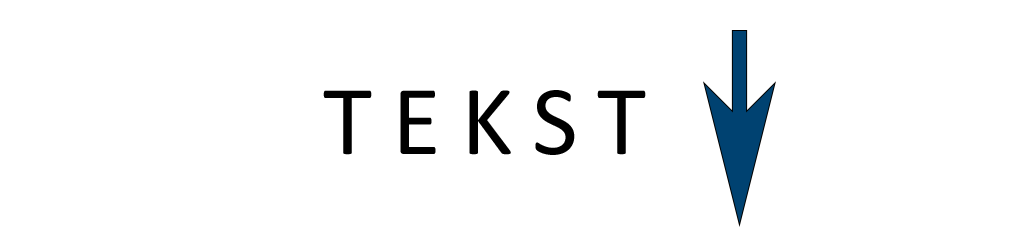 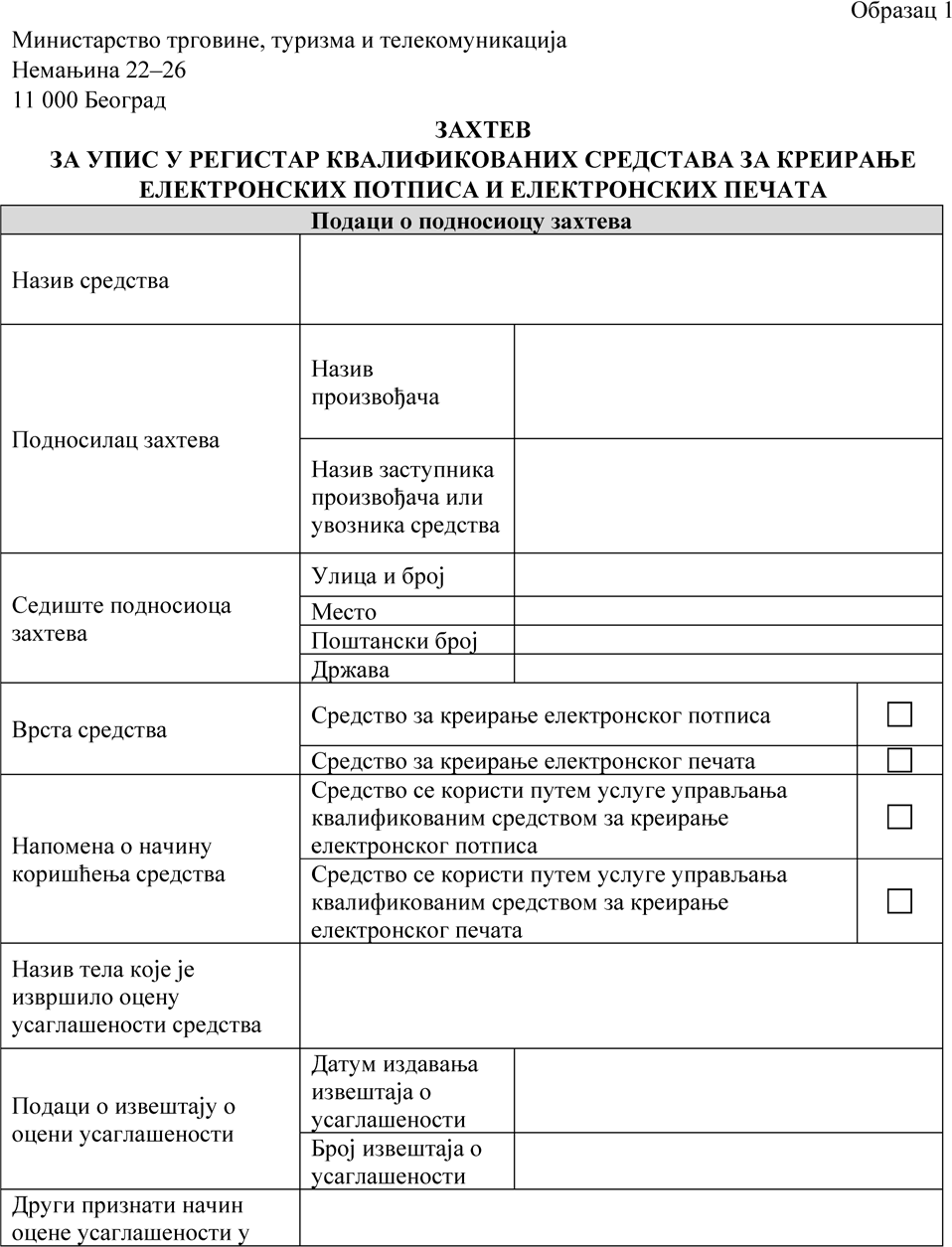 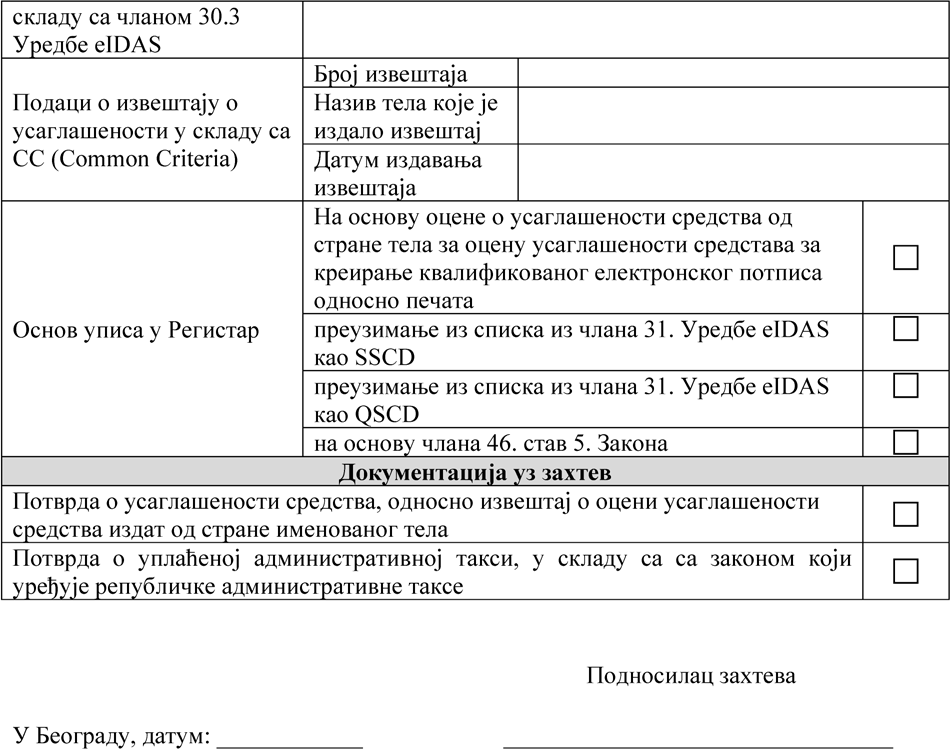 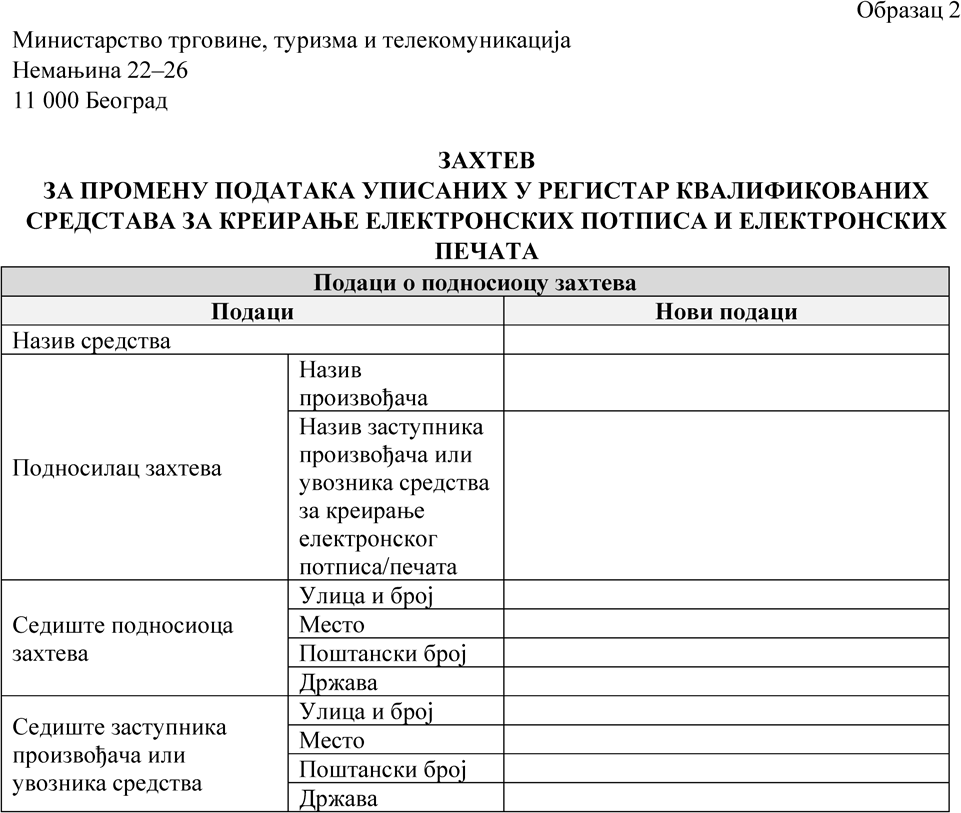 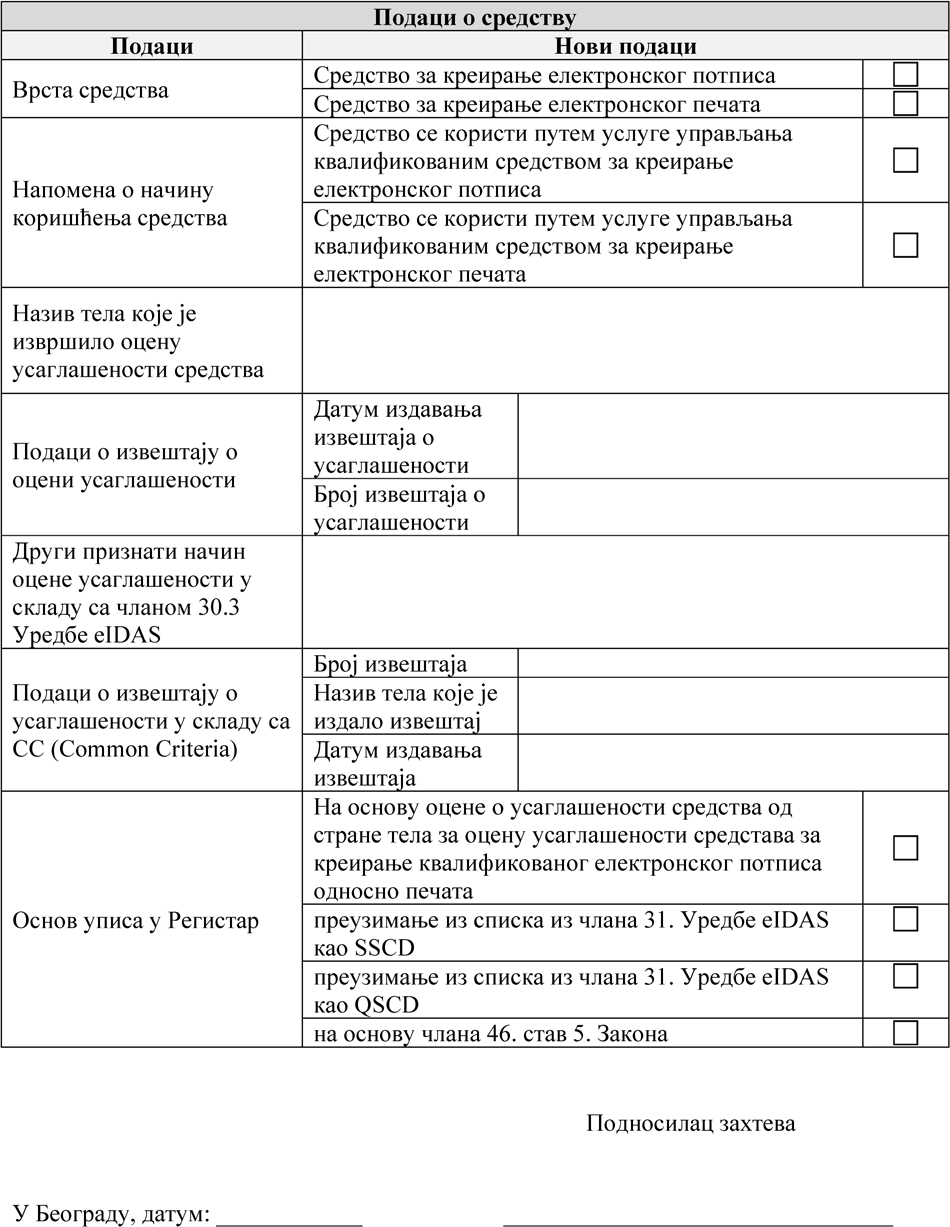 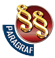 ПРАВИЛНИКО РЕГИСТРУ КВАЛИФИКОВАНИХ СРЕДСТАВА ЗА КРЕИРАЊЕ ЕЛЕКТРОНСКИХ ПОТПИСА И ЕЛЕКТРОНСКИХ ПЕЧАТА("Сл. гласник РС", бр. 31/2018)